OPERATION TRANQUILLITE – VACANCES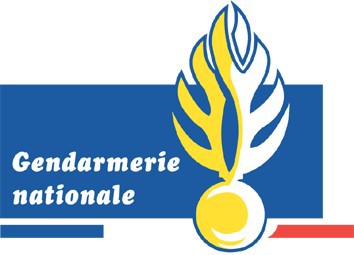 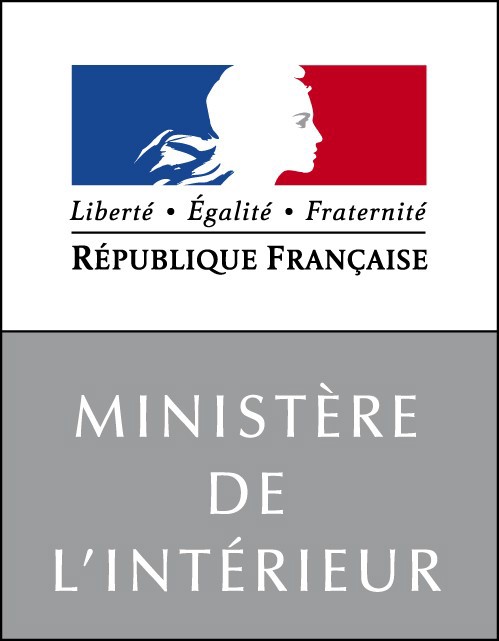 ----------DEMANDE  INDIVIDUELLEDate : --------------------------------	Signature du demandeur :